Publicado en México el 05/01/2022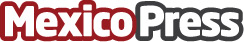 Mustela cuida la piel del bebé y niño con piel atópica, con su gama "Stelatopia®"1 de cada 5 niños está afectado por dermatitis atópica o eccema atópico. La gama Stelatopia® de la marca Mustela, ofrece productos de cuidado sin fragancia con eficacia clínicamente probada y alta tolerancia desde el nacimiento, probados bajo control dermatológico y pediátricoDatos de contacto:PAULINA Arroyo Sotomayor5534851613Nota de prensa publicada en: https://www.mexicopress.com.mx/mustela-cuida-la-piel-del-bebe-y-nino-con-piel Categorías: Medicina Industria Farmacéutica Infantil Consumo Ciudad de México http://www.mexicopress.com.mx